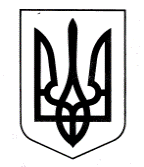 ЗАЗИМСЬКА СІЛЬСЬКА РАДА БРОВАРСЬКОГО РАЙОНУ  КИЇВСЬКОЇ ОБЛАСТІ РІШЕННЯПро затвердження розміру премії сільському голові у листопаді 2021 рокуКеруючись ст. 26 Закону України «Про місцеве самоврядування в Україні», Постанови Кабінету Міністрів України від 09.03.2006 року № 268 «Про упорядкування структури та умов оплати праці працівників органів виконавчої влади, органів прокуратури, судів та інших органів», відповідно до плану асигнувань із загального фонду місцевого бюджету, передбаченого кошторисом на 2021 рік, враховуючи рекомендації постійної комісії з питань соціально-економічного розвитку, бюджету та фінансів, комунальної власності, реалізації державної регуляторної політики, інвестицій та зовнішньо-економічних зв’язків, Зазимська сільська радаВИРІШИЛА:1.	Затвердити премію сільському голові Крупенку Віталію Вікторовичу у листопаді 2021 року в розмірі 250 % від посадового окладу.2.	Головному бухгалтеру Машевській Г. В. провести нарахування премії сільському голові у листопаді 2021 року в розмірі, вказаному в п.1 цього рішення.3.	Контроль за виконанням рішення покласти на постійну комісію сільської ради з питань з питань соціально – економічного розвитку, бюджету та фінансів, комунальної власності, реалізації державної регуляторної політики, інвестицій та зовнішньоекономічних зв’язків.Сільський голова	Віталій КРУПЕНКОc. Зазим’я02 грудня 2021 року№ 2369 - 23-позачергової - VIIІ